ПРОЕКТ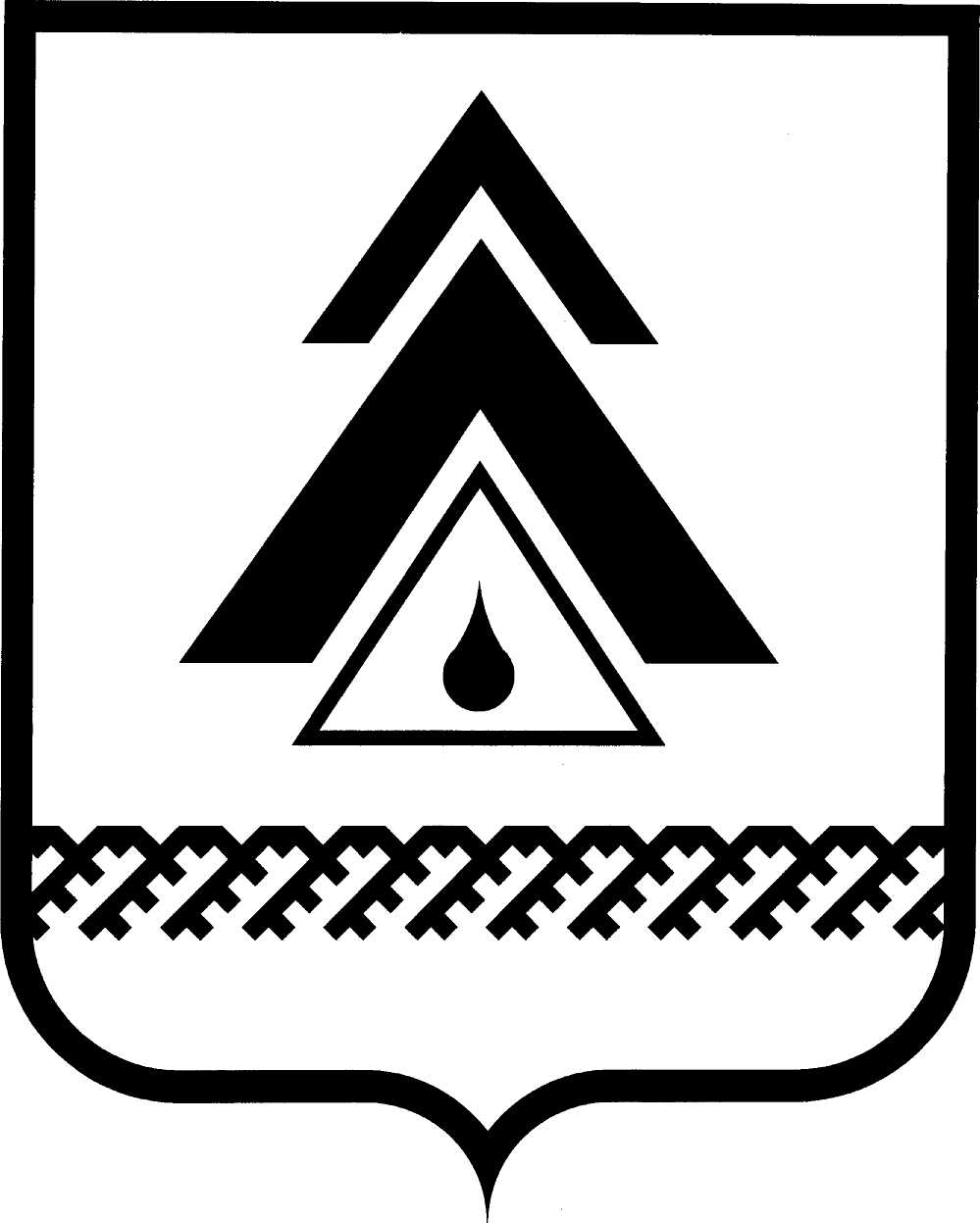 ДУМА НИЖНЕВАРТОВСКОГО РАЙОНАХанты-Мансийского автономного округа - ЮгрыРЕШЕНИЕО внесении изменения в приложение к решению Думы района от 26.12.2011 № 140 «Об установлении коэффициентов переходного периода к арендной плате за землю»Руководствуясь Федеральным законом Российской Федерации от 23.06.2014  № 171-ФЗ «О внесении изменений в Земельный кодекс Российской Федерации и отдельные законодательные акты Российской Федерации», постановлением Правительства Ханты-Мансийского автономного округа - Югры от 02.12.2011 № 457-п «Об арендной плате за земельные участки земель населенных пунктов»,Дума района РЕШИЛА:Внести изменение в приложение к решению Думы района от 26.12.2011 № 140 «Об установлении коэффициентов переходного периода к арендной плате за землю», изложив его в новой редакции, согласно приложению.2. Решение опубликовать (обнародовать) на официальном веб-сайте администрации Нижневартовского района (www.nvraion.ru) и в приложении «Официальный бюллетень» к газете «Новости Приобья».3. Решение вступает в силу после его официального опубликования (обнародования) и распространяет свое действие на правоотношения, возникшие с 01 марта 2015 года.4. Контроль за выполнением решения возложить на постоянную комиссию по бюджету, налогам, финансам и социально-экономическим вопросам Думы района (Е.Г. Поль).Приложение к решениюДумы района от ___________№______Коэффициенты переходного периода к арендной плате за земельныеучастки, расположенные на землях населенных пунктов д. Вампугол, с. Былино, д. Соснина, д. Пасол Нижневартовского муниципального районаот _____________г. Нижневартовск                                                     № _____         Председатель Думы района______________С.В. СубботинаГлава района ______________Б.А. Саломатин № вида 
Виды и подвиды разрешенногоиспользования земельных участковВиды и подвиды разрешенногоиспользования земельных участковКоэффициенты переходного периода1  Земельные участки, предназначенные 
для размещения домов многоэтажной  
жилой застройки                    Земельные участки, предназначенные 
для размещения домов многоэтажной  
жилой застройки                    -2  Земельные участки, предназначенные 
для размещения домов индивидуальной
жилой застройки                    Земельные участки, предназначенные 
для размещения домов индивидуальной
жилой застройки                    0,73  Земельные участки, предназначенные для размещения гаражей и         
автостоянок       в составе       
гаражных        
кооперативов,   
индивидуальные  -3  Земельные участки, предназначенные для размещения гаражей и         
автостоянок       сервисного      
обслуживания    -4  Земельные участки, находящиеся в составе дачных, садоводческих и огороднических объединений         Земельные участки, находящиеся в составе дачных, садоводческих и огороднических объединений         -5 Земельные участки,
предназначенные для объектов торговли,         
общественного питания и бытового обслуживания   магазины,       
торговые центры -5 Земельные участки,
предназначенные для объектов торговли,         
общественного питания и бытового обслуживания   рынки           -5 Земельные участки,
предназначенные для объектов торговли,         
общественного питания и бытового обслуживания   ярмарки-5 Земельные участки,
предназначенные для объектов торговли,         
общественного питания и бытового обслуживания   торговые павильоны,      
киоски          -5 Земельные участки,
предназначенные для объектов торговли,         
общественного питания и бытового обслуживания   автозаправочные 
станции         -5 Земельные участки,
предназначенные для объектов торговли,         
общественного питания и бытового обслуживания   платные         
автостоянки     -5 Земельные участки,
предназначенные для объектов торговли,         
общественного питания и бытового обслуживания   автомойки       -5 Земельные участки,
предназначенные для объектов торговли,         
общественного питания и бытового обслуживания   станции         
технического    
обслуживания    -5 Земельные участки,
предназначенные для объектов торговли,         
общественного питания и бытового обслуживания   объекты         
общественного   
питания, в том  
числе: рестораны, кафе, столовые        -5 Земельные участки,
предназначенные для объектов торговли,         
общественного питания и бытового обслуживания   объекты бытового
обслуживания    -5 Земельные участки,
предназначенные для объектов торговли,         
общественного питания и бытового обслуживания   объекты         
развлекательного
характера       -5 Земельные участки,
предназначенные для объектов торговли,         
общественного питания и бытового обслуживания   рекламные       
сооружения      -6  Земельные участки, предназначенные 
для размещения гостиниц            Земельные участки, предназначенные 
для размещения гостиниц            -7  Земельные участки,
предназначенные для размещения административных и
офисных зданий, объектов          
образования, науки,            
здравоохранения и 
социального обеспечения,      
физической культуры и спорта, культуры, искусства, религииобъекты         
финансовых,     
кредитных,      
юридических,    
адвокатских     
компаний        -7  Земельные участки,
предназначенные для размещения административных и
офисных зданий, объектов          
образования, науки,            
здравоохранения и 
социального обеспечения,      
физической культуры и спорта, культуры, искусства, религииадминистративные
здания, офисы   -7  Земельные участки,
предназначенные для размещения административных и
офисных зданий, объектов          
образования, науки,            
здравоохранения и 
социального обеспечения,      
физической культуры и спорта, культуры, искусства, религииобъекты         
учреждений,     
общественных,   
религиозных     
организаций     -7  Земельные участки,
предназначенные для размещения административных и
офисных зданий, объектов          
образования, науки,            
здравоохранения и 
социального обеспечения,      
физической культуры и спорта, культуры, искусства, религииобъекты         
образования,    
науки,          
здравоохранения,
физкультуры и   
спорта, культуры
и искусства     -8  Земельные участки, предназначенные 
для размещения объектов рекреационного и лечебно- оздоровительного назначения        Земельные участки, предназначенные 
для размещения объектов рекреационного и лечебно- оздоровительного назначения        -9  Земельные участки,
предназначенные для размещения производственных и
административных  
зданий, строений, 
сооружений промышленности,   
коммунального хозяйства,        
материально- технического,     
продовольственного
снабжения, сбыта и
заготовок         пищевая         
промышленность  -9  Земельные участки,
предназначенные для размещения производственных и
административных  
зданий, строений, 
сооружений промышленности,   
коммунального хозяйства,        
материально- технического,     
продовольственного
снабжения, сбыта и
заготовок         легкая          
промышленность  -9  Земельные участки,
предназначенные для размещения производственных и
административных  
зданий, строений, 
сооружений промышленности,   
коммунального хозяйства,        
материально- технического,     
продовольственного
снабжения, сбыта и
заготовок         лесозаготовка и 
лесопереработка -9  Земельные участки,
предназначенные для размещения производственных и
административных  
зданий, строений, 
сооружений промышленности,   
коммунального хозяйства,        
материально- технического,     
продовольственного
снабжения, сбыта и
заготовок         нефтегазо-      
добывающая и    
нефтегазо-      
перерабатывающая
промышленность  -9  Земельные участки,
предназначенные для размещения производственных и
административных  
зданий, строений, 
сооружений промышленности,   
коммунального хозяйства,        
материально- технического,     
продовольственного
снабжения, сбыта и
заготовок         полиграфическая 
промышленность  -9  Земельные участки,
предназначенные для размещения производственных и
административных  
зданий, строений, 
сооружений промышленности,   
коммунального хозяйства,        
материально- технического,     
продовольственного
снабжения, сбыта и
заготовок         машиностроение  -9  Земельные участки,
предназначенные для размещения производственных и
административных  
зданий, строений, 
сооружений промышленности,   
коммунального хозяйства,        
материально- технического,     
продовольственного
снабжения, сбыта и
заготовок         складское       
хозяйство       -9  Земельные участки,
предназначенные для размещения производственных и
административных  
зданий, строений, 
сооружений промышленности,   
коммунального хозяйства,        
материально- технического,     
продовольственного
снабжения, сбыта и
заготовок         коммунальное    
хозяйство       -9  Земельные участки,
предназначенные для размещения производственных и
административных  
зданий, строений, 
сооружений промышленности,   
коммунального хозяйства,        
материально- технического,     
продовольственного
снабжения, сбыта и
заготовок         прочие          
промышленные    
предприятия     -10  Земельные участки, предназначенные 
для размещения электростанций,     
обслуживающих их сооружений и объектов                           Земельные участки, предназначенные 
для размещения электростанций,     
обслуживающих их сооружений и объектов                           -11  Земельные участки,
предназначенные   
для размещения    
портов, водных,   
железнодорожных   
вокзалов, автодорожных      
вокзалов,  аэропортов,       
аэродромов, аэровокзалов      объекты         
железнодорожного
транспорта      -11  Земельные участки,
предназначенные   
для размещения    
портов, водных,   
железнодорожных   
вокзалов, автодорожных      
вокзалов,  аэропортов,       
аэродромов, аэровокзалов      объекты         
воздушного      
транспорта      -11  Земельные участки,
предназначенные   
для размещения    
портов, водных,   
железнодорожных   
вокзалов, автодорожных      
вокзалов,  аэропортов,       
аэродромов, аэровокзалов      объекты водного 
транспорта      -11  Земельные участки,
предназначенные   
для размещения    
портов, водных,   
железнодорожных   
вокзалов, автодорожных      
вокзалов,  аэропортов,       
аэродромов, аэровокзалов      объекты         
автодорожных    
вокзалов        -12  Земельные участки, занятые водными 
объектами, находящимися в обороте  Земельные участки, занятые водными 
объектами, находящимися в обороте  -13  Земельные участки,
предназначенные для разработки полезных          
ископаемых, размещения        
железнодорожных путей,            
автомобильных дорог,            
искусственно созданных         
внутренних водных путей, причалов, пристаней, полос  
отвода железных и 
автомобильных дорог, водных путей, трубопроводов,    
кабельных, радиорелейных и воздушных линий связи и линий радиофикации,     
воздушных линий   
электропередачи   
конструктивных    
элементов и сооружений,       
объектов, необходимых для   
эксплуатации, содержания,       
строительства, реконструкции, ремонта, развития наземных и        
подземных зданий, строений, сооружений,       
устройств транспорта,       
энергетики и связи; размещения наземных          
сооружений и      
инфраструктуры    
спутниковой связи,
объектов космической       
деятельности, военных объектов объекты         
автомобильного  
транспорта      -13  Земельные участки,
предназначенные для разработки полезных          
ископаемых, размещения        
железнодорожных путей,            
автомобильных дорог,            
искусственно созданных         
внутренних водных путей, причалов, пристаней, полос  
отвода железных и 
автомобильных дорог, водных путей, трубопроводов,    
кабельных, радиорелейных и воздушных линий связи и линий радиофикации,     
воздушных линий   
электропередачи   
конструктивных    
элементов и сооружений,       
объектов, необходимых для   
эксплуатации, содержания,       
строительства, реконструкции, ремонта, развития наземных и        
подземных зданий, строений, сооружений,       
устройств транспорта,       
энергетики и связи; размещения наземных          
сооружений и      
инфраструктуры    
спутниковой связи,
объектов космической       
деятельности, военных объектов объекты         
трубопроводного 
транспорта      -13  Земельные участки,
предназначенные для разработки полезных          
ископаемых, размещения        
железнодорожных путей,            
автомобильных дорог,            
искусственно созданных         
внутренних водных путей, причалов, пристаней, полос  
отвода железных и 
автомобильных дорог, водных путей, трубопроводов,    
кабельных, радиорелейных и воздушных линий связи и линий радиофикации,     
воздушных линий   
электропередачи   
конструктивных    
элементов и сооружений,       
объектов, необходимых для   
эксплуатации, содержания,       
строительства, реконструкции, ремонта, развития наземных и        
подземных зданий, строений, сооружений,       
устройств транспорта,       
энергетики и связи; размещения наземных          
сооружений и      
инфраструктуры    
спутниковой связи,
объектов космической       
деятельности, военных объектов объекты обороны -13  Земельные участки,
предназначенные для разработки полезных          
ископаемых, размещения        
железнодорожных путей,            
автомобильных дорог,            
искусственно созданных         
внутренних водных путей, причалов, пристаней, полос  
отвода железных и 
автомобильных дорог, водных путей, трубопроводов,    
кабельных, радиорелейных и воздушных линий связи и линий радиофикации,     
воздушных линий   
электропередачи   
конструктивных    
элементов и сооружений,       
объектов, необходимых для   
эксплуатации, содержания,       
строительства, реконструкции, ремонта, развития наземных и        
подземных зданий, строений, сооружений,       
устройств транспорта,       
энергетики и связи; размещения наземных          
сооружений и      
инфраструктуры    
спутниковой связи,
объектов космической       
деятельности, военных объектов разработка      
полезных        
ископаемых      -13  Земельные участки,
предназначенные для разработки полезных          
ископаемых, размещения        
железнодорожных путей,            
автомобильных дорог,            
искусственно созданных         
внутренних водных путей, причалов, пристаней, полос  
отвода железных и 
автомобильных дорог, водных путей, трубопроводов,    
кабельных, радиорелейных и воздушных линий связи и линий радиофикации,     
воздушных линий   
электропередачи   
конструктивных    
элементов и сооружений,       
объектов, необходимых для   
эксплуатации, содержания,       
строительства, реконструкции, ремонта, развития наземных и        
подземных зданий, строений, сооружений,       
устройств транспорта,       
энергетики и связи; размещения наземных          
сооружений и      
инфраструктуры    
спутниковой связи,
объектов космической       
деятельности, военных объектов ЛЭП, ТП и прочие
объекты         
энергетики      -13  Земельные участки,
предназначенные для разработки полезных          
ископаемых, размещения        
железнодорожных путей,            
автомобильных дорог,            
искусственно созданных         
внутренних водных путей, причалов, пристаней, полос  
отвода железных и 
автомобильных дорог, водных путей, трубопроводов,    
кабельных, радиорелейных и воздушных линий связи и линий радиофикации,     
воздушных линий   
электропередачи   
конструктивных    
элементов и сооружений,       
объектов, необходимых для   
эксплуатации, содержания,       
строительства, реконструкции, ремонта, развития наземных и        
подземных зданий, строений, сооружений,       
устройств транспорта,       
энергетики и связи; размещения наземных          
сооружений и      
инфраструктуры    
спутниковой связи,
объектов космической       
деятельности, военных объектов прочие-